Техника и техническое творчествоГБ, Г, А, Д, ВБ, ВГ А – 4, Б – 2, В – 1, Г - 3А, Б, ВА – 2, Б – 4, В – 1, Г - №ББОтпускВББ, В, ГВАВГББ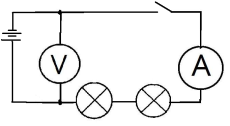  Б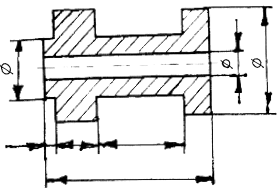 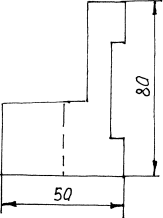 БАБАА, ББ, ГВ, ГВА, БВГБИтого за все задания: 35 балловМИНИСТЕРСТВО ОБРАЗОВАНИЯ И НАУКИКРАСНОДАРСКОГО КРАЯГосударственное бюджетное образовательное учреждение  дополнительного образования детей «Центр дополнительного образования для детей». Краснодар, ул. Красная, 76тел.259-84-01 E-mail:cdodd@mail.ru Муниципальный этап всероссийской олимпиады школьников по технологии2012-2013 учебный год 10-11 классы, ответыПредседатель ПМК: Галустов Р.А.